TERM 2:   WEEK 1 -2 VISUAL ARTS GRADE 4 Good day learners please read your Rubric and start your Art Assessments at home.   Kind Regards   Mrs WilsonGRADE 4:  Cut out your favourite things in life from magazines or print out from the internet. E.g. food, colour, toys, family, pets, cartoons, video games, friends, sport, movies and favourite books. Also cut out different words and lettering as well. 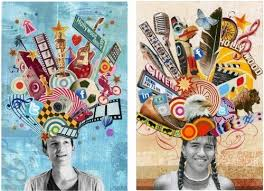 ASSESSMENT RUBRIC:  VISUAL ARTS: TERM 2  GRADE 4EDENGLEN PRIMARY SCHOOLTopic / Skill: “Self-portrait” Making a mixed media poster using lettering, pattern making and collage. Name and surname: ______________________________________ Mark 40 /_____Rubric: Self-portrait0 – 4 Limited5 – 6Adequate6 – 7Proficient8 – 10ExcellentLearner used all the art elements in his/her colour pencil drawing of their face.Learner cut out pictures of themselves and their favourite thing in life.Learner used interesting mixed media, lettering and pattern making in their poster.Overall appearance of self-portrait using all the techniques taught.